This template is designed to help you write a game design 
concept entry for the Orwell Youth Prize 2024 on the theme: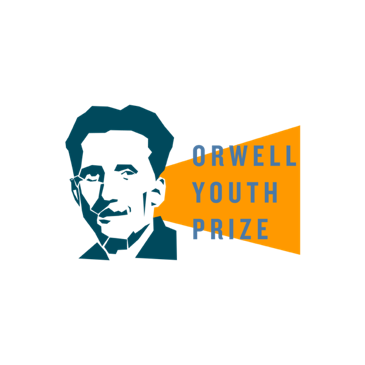 ‘Home’ 